Pokus č. 14Kouzelná láhevPomůcky:plastová láhev, nafukovací balónek, hřebíčekProvedení:Vezmi prázdnou plastovou láhev a vtlačte do ní balónek.Balónek natáhni na hrdlo láhve.Nad dnem láhve udělej hřebíčkem díru.Díru ucpi prstem a balónek uvnitř láhve nafoukni.Uvolňuj prst, který máš na otvoru v láhvi a pozoruj balónek.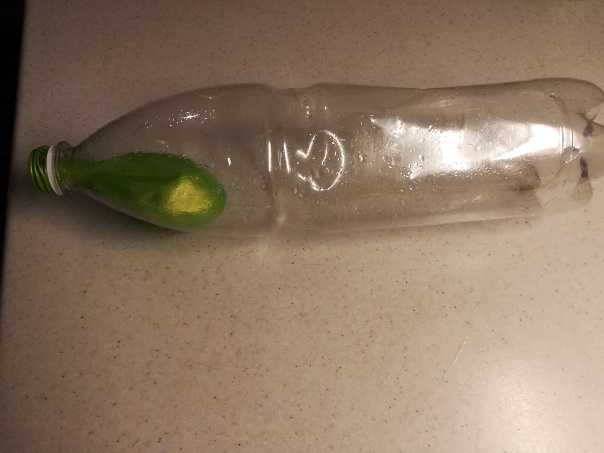 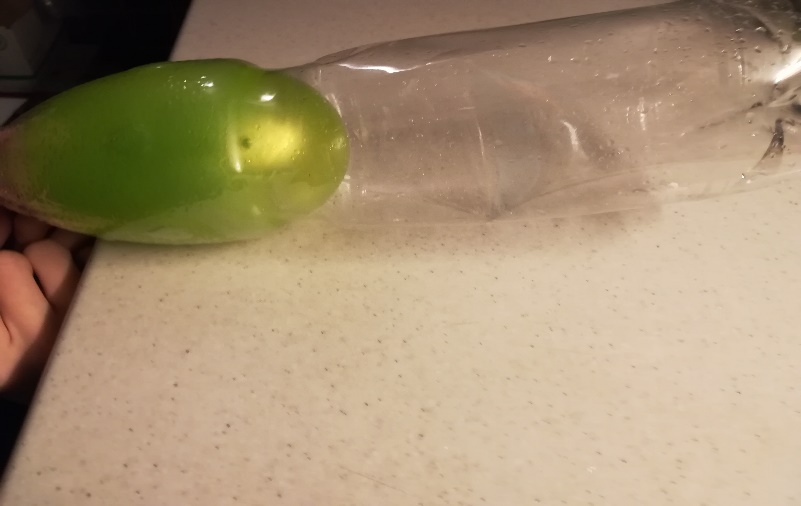 Závěr: Napiš, co se dělo při uvolňování otvoru v láhvi.Vyfoť nebo natoč svůj pokus. Fyzikální podstatu pokusu zkus vysvětlit. 